IZJAVA O ODLOŽITVI ŠOLANJASpodaj podpisana/i _______________________________, izjavljam, da se po posvetovanju s 			                              Ime in priimek staršasvetovalno službo OŠ Škofljica, mojemu otroku __________________________________,								 Ime in priimek otrokarojenemu _____________________________, ki je v skupini ________________________,										Ime skupines 1. 9. ____________ odloži vpis v osnovno šolo.		        LetoDatum: ___________________        Podpis starša (mati, oče, skrbnik):__________________                                                           Podpis starša (mati, oče, skrbnik):__________________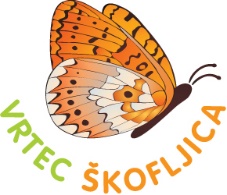 Kamnikarjeva ulica 8 * 1291 ŠkofljicaT: 059 252 010 * tajnistvo@vrtecskofljica.si * www.vrtecskofljica.si